Здравствуйте! Уважаемый Иван Михайлович!Мы обращаемся к Вам, ветеран войны, чтобы выразить благодарность за то, что защитили нашу любимую Родину от врагов, за то, что выдержали все испытания, за то, что дошли до конца.Мы читали, как в то время вы жили, голодали, спали, беспокоясь и волнуясь о родных. Вы видели смерти других, но не сдавались и шли вперед.Спасибо Вам за то, что мы сейчас живем в прекрасной стране. Мы гордимся Вами. Вы  честный, верный, смелый. Благодарим Вас, за все спасибо!Ученики 3 «А» класса МБОУ СОШ № 31Классный руководитель: Леднева С.А.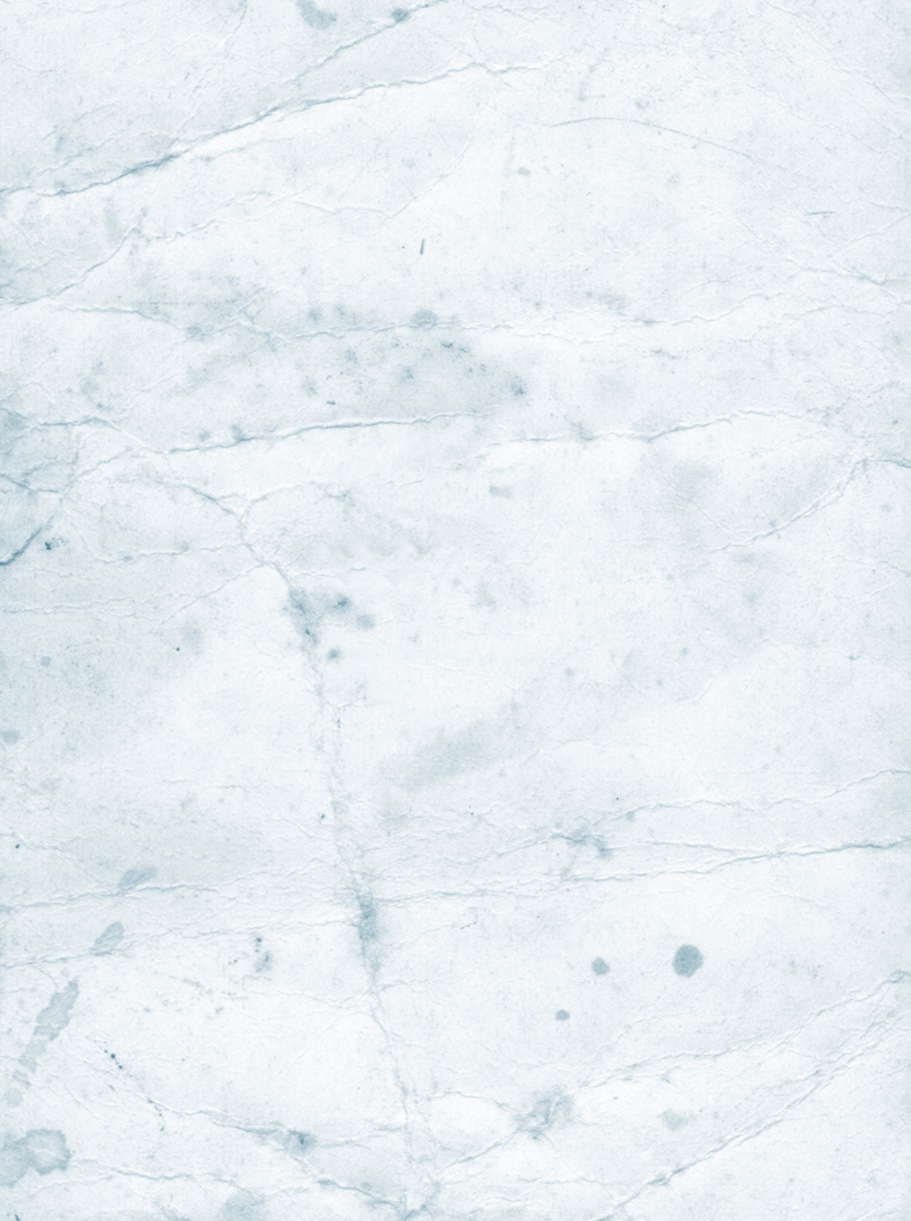 